181320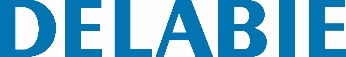 Lava-mãos parede SXS mecânicoReferência: 181320 Informação para prescriçãoLava-mãos de fixação à parede. Inox 304 bacteriostático. Espessura Inox : 0,8 mm. Acabamento anti cortes. Com respaldo. Versão sem torneira. Disponível em versão completa, com torneira e pré-misturadora (ref. 182310). Válvula de grelha perfurada sem parafusos : fácil limpeza e antivandalismo. Sem furo ladrão. Fornecido com fixações. Marcação CE. Em conformidade com a norma EN 14688. 